Jídelní lístek			Týden	 od:  9. 7. 2018	do:  13. 7. 20189. 7. 2018     10. 7. 201811. 7. 2018     12. 7. 201813. 7. 2018Jídlo je určené k okamžité spotřebě.Pitný režim je zajištěný celý den! Denně je k obědu možnost výběru šťávy, vody nebo mléka.Změna jídelníčku vyhrazena.Zodpovídá: vedoucí ŠJ Veronika VeseláVaří: Milena SedláčkováJídelní lístek		Týden	 od:  16. 7. 2018	do:  20. 7. 201816. 7. 2018     17. 7. 201818. 7. 2018     19. 7. 201820. 7. 2018Jídlo je určené k okamžité spotřebě.Pitný režim je zajištěný celý den! Denně je k obědu možnost výběru šťávy, vody nebo mléka.Změna jídelníčku vyhrazena.Zodpovídá: vedoucí ŠJ Veronika VeseláVaří: Milena Sedláčková     Jídelní lístek		Týden	 od:  23.7.2018	do:  27.7.2018 23. 7. 201824. 7. 2018 25. 7. 201826. 7. 2018 27. 7. 2018Jídlo je určené k okamžité spotřebě.Pitný režim je zajištěný celý den! Denně je k obědu možnost výběru šťávy, vody nebo mléka.Změna jídelníčku vyhrazena.Zodpovídá: vedoucí ŠJ Veronika VeseláVaří: Milena SedláčkováOBILOVINY  OBSAHUJÍCÍ  LEPEK:          1	a)     pšenice					b)     žito					c)     oves					d)     špalda  					e)     kamut 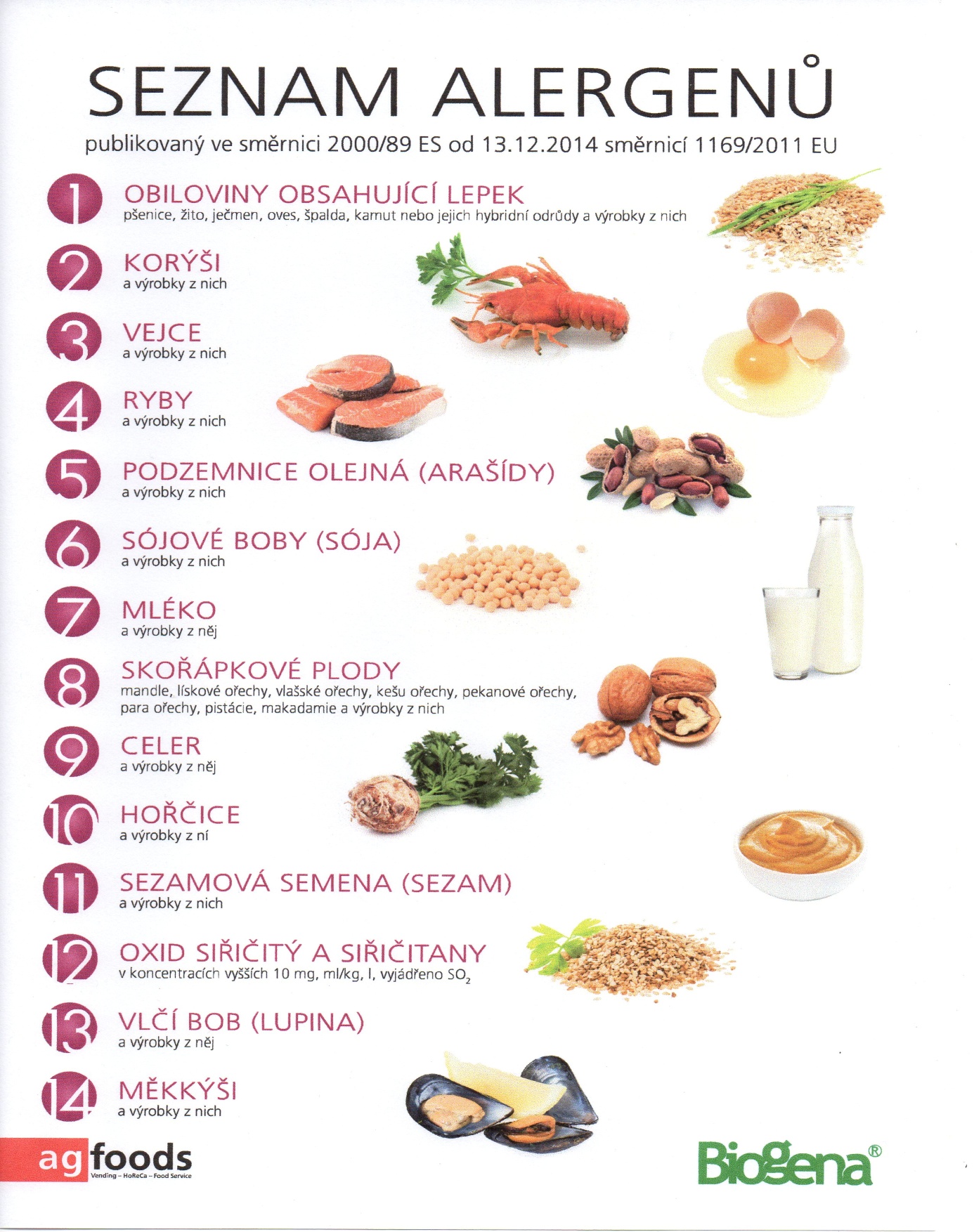 Pondělí1a,5,6,7,8Přesnídávkacereální taštičky v mléku, ovoce, šťáva1a,9Polévkakvětáková1ab,7Obědčočka na kyselo, chléb žitnopšen, okurek, šťáva1ab,7Svačinachléb žitnopšen. s česnekovo-sýrovou pomazánkou, zelenina, šťávaÚterý1ab,3,7Přesnídávkachléb ve vajíčku, zelenina, šťáva1a,9Polévkabramborová7Obědrizoto s kuřecím masem, okurkový salát, šťáva1b,6,7,10,1113Svačinacelozrnný rohlík s pomazánkovým máslem, ovoce, ochucené mlékoStředa1ac,7Přesnídávkabulka s máslem a šunkou, ovoce, mléko    1a,9Polévkacizrnová 1a,3,7Obědpalačinky s ovocným tvarohovým krémem, kakao1ab,4,7Svačinachléb žitnopšen. s rybí pomazánkou, zelenina, šťávaČtvrtek1b,6,7,10,1113Přesnídávkacelozrnný chléb s luštěninovou pomazánkou, zelenina, šťáva1a,7,9Polévkavývar s kuskusem1a,3,7Obědkrůtí paprikáš, těstoviny, voda1ac,7Svačinasýrová bulka, ovoce, mlékoPátek1a,3,7Přesnídávkavánočka, ovoce, mléko1ab,7,9Polévkačesnečka s opraženým chlebem žitnopšen.4,7Obědrybí filety na bylinkách, bramborová kaše, kompot, šťáva1ab,7Svačinachléb žitnopšen. se zeleninovou pomazánkou, šťávaPondělí1c,5,6,7,8Přesnídávkakukuřičné lupínky v mléku, ovoce, šťáva1ed,9Polévkazeleninová s ovesnými vločkami1a,3,7Obědšpagety s kečupem a tvrdým sýrem, šťáva1b,3,10Svačinachléb žitnopšen.se škvarkovou pomazánkou, zelenina, šťávaÚterý1ac,7,11Přesnídávkasezamová bulka s Lučinou, ovoce, ochucené mléko1e,9Polévkamrkvová1a,7Obědkuřecí stehno v jogurtové marinádě, basmati rýže, obloha, šťáva1ab,7Svačinachléb se špenátovou pomazánkou, zelenina, šťávaStředa1ac,7Přesnídávkarohlík s máslem a medem, ovoce, mléko1a,3,9Polévkakmínová s noky1a,3,6,7,9,10Obědhovězí maso na česneku, bramborový knedlík, voda1ac,7Svačinachléb s bazalkovou pomazánkou, zelenina, šťávaČtvrtek1b,3,6,7,1011,13Přesnídávkacelozrnný chléb s vaječnou pomazánkou, zelenina, šťáva1a,7,9Polévkahoubová s bramborem1a,3,7Obědkrálík na smetaně, knedlík, šťáva1ac,7Svačinaveka s budapešťskou pomazánkou, ovoce, mlékoPátek1a,3,7Přesnídávkajogurt, piškoty, šťáva1e,7,9Polévkašpenátová1a,3,7Obědsekaná, bramborová kaše, kompot, šťáva1ab,7Svačinachléb žitnopšen.s máslem a tvrdým sýrem, ovoce, bílá kávaPondělí1a,6,7,8Přesnídávkaobilné čtyřlístky v mléku, ovoce, šťáva1e,7,9Polévkabramborová s hráškem1aObědkuřecí maso na čínu, basmati rýže, okurky, šťáva1ab,7Svačinachléb s pohankovou pomazánkou, zelenina, vodaÚterý1b,6,7,10,11,131b,6,7,10,11,13PřesnídávkaPřesnídávkacelozrnný rohlík s cizrnovou pomazánkou, ovoce, ochucené mlékocelozrnný rohlík s cizrnovou pomazánkou, ovoce, ochucené mléko1a,3,91a,3,9PolévkaPolévkakrupicová s vejcemkrupicová s vejcem1a,3,71a,3,7ObědObědkvěták v těstíčku, bramborová kaše, rajčatový salát, šťávakvěták v těstíčku, bramborová kaše, rajčatový salát, šťáva1ab,4,71ab,4,7SvačinaSvačinachléb žitnopšen.s tuňákovou pomazánkou, zelenina, šťávachléb žitnopšen.s tuňákovou pomazánkou, zelenina, šťávaStředa1ab,3,71ab,3,7PřesnídávkaPřesnídávkachléb žitnopšen. s kuřecí pomazánkou, ovoce, šťávachléb žitnopšen. s kuřecí pomazánkou, ovoce, šťáva1e,7,91e,7,9PolévkaPolévkahrstkováhrstková1a,3,6,7,9,101a,3,6,7,9,10ObědObědškubánky s mákem, kakaoškubánky s mákem, kakao1ab,7,91ab,7,9SvačinaSvačinachléb žitnopšen. s celerovou pomazánkou, zelenina, šťávachléb žitnopšen. s celerovou pomazánkou, zelenina, šťávaČtvrtek1b,3,6,7,1011,12,131b,3,6,7,1011,12,13PřesnídávkaPřesnídávkacelozrnný chléb s drožďovou pomazánkou, zelenina, šťávacelozrnný chléb s drožďovou pomazánkou, zelenina, šťáva1ac,4,7,91ac,4,7,9PolévkaPolévkarybí s opraž. rohlíkemrybí s opraž. rohlíkem1a,111a,11ObědObědkráličí stehno na hořčici, šťouchané brambory, kompot, vodakráličí stehno na hořčici, šťouchané brambory, kompot, voda1ab,71ab,7SvačinaSvačinachléb žitnopšen. s taveným sýrem, ovoce, mlékochléb žitnopšen. s taveným sýrem, ovoce, mlékoPátek1a,3,7Přesnídávkaloupáček, ovoce, mléko1a,7,9Polévkabrokolicová s bulgurem1abObědhovězí guláš, chléb žitnopšen., šťáva1ac,4,7,11Svačinasezamová bulka s pomazánkou z tresčích jater, zelenina, šťáva